Çocuk, isteklerini ve düşüncelerini seçtiği bir yolla özgürce açıklama hakkına sahiptir.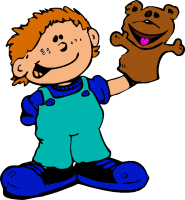 